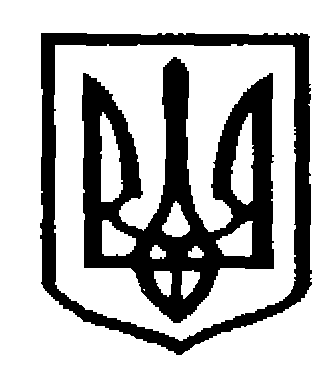 У К Р А Ї Н АЧернівецька міська радаУ П Р А В Л I Н Н Я   О С В I Т Ивул. Героїв Майдану, 176, м. Чернівці, 58029, тел./факс (0372) 53-30-87  E-mail: osvitacv@gmail.com  Код ЄДРПОУ №0214734515.11.2018 №01-34/2616                                                                                                            Керівникам закладівзагальної  середньої освітиПро проведення щорічногоВсеукраїнського конкурсумультимедійних проектів«Врятувати від забуття»На виконання листа Чернівецької міської ради від 22.10.2018 № 01/02-23-9745 «Про проведення щорічного Всеукраїнського конкурсу «Врятувати від забуття»,  з метою підвищення інтересу молоді до української історії, збереження та відновлення національної пам’яті, подолання історичних міфів, Міжнародний благодійний фонд національної пам’яті проводить конкурс «Врятувати від забуття».Інформуємо про умови конкурсу:у конкурсі можуть брати участь учні старших класів та молоді вчителі; конкурсні роботи та анкету учасника  слід надсилати на адресу vriatuvaty-vid-zabuttia@ukr.net до 1 грудня 2018 р.;до участі в конкурсі приймаються індивідуальні, або групові мультимедійні проекти  - аматорські документальні та ігрові фільми й відеоролики у форматі «avi»тривалість фільму не має перевищувати 8 хвилин;на початку відео роботи має бути чітко вказано назву матеріалу та його авторів; авторський текст виконується українською мовою;до роботи слід долучити окремим файлом у форматі «doc. анкету»;подані на конкурс матеріали не рецензуються і не повертаються;при використанні у мультимедійних проектах кадрів з фільмів, репортажів та інших матеріалів, які не були зняті авторами проекту, необхідно зазначити автора відеоматеріалу.Завідувач міським методичним центромзакладів освіти управління освіти                                                       Н.П.ГерасимЯремко О.Г.53-22-72